Новые документы в линейке строительных систем «Техэксперт»Основы правового регулирования в строительстве#P 3 0 1 1 1302614104 0100010000001010000000000000000000000000FFFFFFFF#G0 #P 3 0 1 1 1303680345 0100010000001010000000000000000000000000FFFFFFFF#G0 Об экспертном сопровождении результатов инженерных изысканий и (или) разделов проектной документации объекта капитального строительства 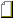 Письмо Министерства строительства и жилищно-коммунального хозяйства Российской Федерации от 30.06.2023 N 38683-СМ/08 О внесении изменений в Методику расчета индексов изменения сметной стоимости строительства, утвержденную приказом Министерства строительства и жилищно-коммунального хозяйства Российской Федерации от 5 июня 2019 г. N 326/пр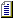 Приказ Министерства строительства и жилищно-коммунального хозяйства Российской Федерации от 06.10.2023 N 727/прО формировании сводного перечня строительных ресурсов-представителейПриказ Министерства строительства и жилищно-коммунального хозяйства Российской Федерации от 05.10.2023 N 716/пр#E#EО формировании перечней специализированных строительных ресурсовПриказ Министерства строительства и жилищно-коммунального хозяйства Российской Федерации от 06.10.2023 N 725/прСтроительное производство и проектирование (технические нормы, правила, стандарты)#P 3 0 1 1 1303359824 0100010000001010000000000000000000000000FFFFFFFF#G0 ГОСТ Р 51605-2023 Карты цифровые топографические. Общие требованияГОСТ Р от 04.10.2023 N 51605-2023#P 3 0 1 2 1303527237 1303527267 0100010000001010000000000000000000000000FFFFFFFF#G0 ГОСТ 32314-2023 (EN 3162:2012) Изделия из минеральной ваты теплоизоляционные промышленного производства, применяемые в строительстве. Общие технические условияГОСТ от 12.10.2023 N 32314-2023 ГОСТ 26602.1-2023 Блоки оконные и дверные. Методы определения сопротивления теплопередачеГОСТ от 17.10.2023 N 26602.1-2023#P 3 0 1 1 1303674240 0100010000001010000000000000000000000000FFFFFFFF#G0 СП 113.13330.2023 Стоянки автомобилей СНиП 21-02-99*Свод правил от 05.10.2023 N 113.13330.2023#P 3 0 1 1 1303527307 0100010000001010000000000000000000000000FFFFFFFF#G0 ГОСТ 22000-2023 Трубы бетонные и железобетонные. Типы и основные параметрыГОСТ от 19.10.2023 N 22000-2023Комментарии, статьи, консультации по вопросам строительства#P 3 0 1 6 1303493902 1303493903 1303493904 1303493905 1303493906 1303493907 0100010000001010000000000000000000000000FFFFFFFF#G0 Является ли панель жестким настиломКонсультация  Гидроизоляция в полу в помещении уборочного инвентаряКонсультация  Требования к зданию для обслуживания автомобилей (Ф5.1)Консультация  Исправность системы оповещения в случае пожараКонсультация  Расчет крутизны песчаных откосовКонсультация   Высота и количество ступенейКонсультация СТРОЙТЕХНОЛОГТехнологическая документация1. В рамках тематических публикаций в продукт добавлены: а) технологические карты на строительство вахтового посёлка:- ТТК. Вахтовый посёлок строителей. Жилой городок и строительная база. Геодезическая разбивка трассы ответвления от магистральной ЛЭП;- ТТК. Вахтовый посёлок строителей. Жилой городок и строительная база. Перевозка на трассу и сборка железобетонных опор на пикетах;- ТТК. Вахтовый посёлок строителей. Жилой городок и строительная база. Бурение скважин и установка железобетонных опор ЛЭП;б) технологические карты на капитальный ремонт железнодорожного пути:- ТТК. Капитальный ремонт железнодорожного пути. Замена рельсовых плетей инвентарными рельсами на скреплении АРС-4;в) строительство автомобильной дороги общего назначения:- ТТК. Строительство автомобильной дороги общего пользования. Подготовка естественного основания под земляное полотно;- ТТК. Строительство автомобильной дороги общего пользования. Устройство боковых канав вдоль насыпи земляного полотна.2. В состав продукта также вошли следующие технологические карты на различные виды строительных работ:- Программа ПНР. Программа пусконаладочных работ и ввода в эксплуатацию модульной водогрейной котельной;- ТЗ. Техническое задание на изготовление и замену деревянных окон на пластиковые окна из ПВХ-профиля в жилом здании;- ТТК. Уплотнение грунтов укаткой самоходными или прицепными катками;- ТТК. Установка (устройство) шумозащитных экранов на автомагистралях;- ТТК. Устройство земляного полотна автомобильной дороги в выемке (разработка выемок экскаваторами);- ТТК. Монтаж (устройство) бетонного канализационного колодца;- ТТК. Устройство армирующей прослойки из полиэфирной геосетки "Армостаб-АР" в конструкциях дорожных (аэродромных) одежд;- ТТК. Монтаж антенно-мачтового сооружения высотой 40 м;- ТТК. Демаркировка горизонтальной дорожной разметки фрезерованием;- ТТК. Скашивание травы и древесно-кустарниковой растительности на обочинах, откосах и в резервах автомобильной дороги.Информация по вопросам строительства 1. В группе инженерных калькуляторов Защита строительных конструкций и оборудования от коррозии актуализирован калькулятор Определение температуры точки росы при проведении огнезащитных, антикоррозийных и теплоизоляционных работ на строительных конструкциях. 2. В группе инженерных калькуляторов Профили металлические добавлен новый калькулятор Профили прессованные прямоугольные полосообразного сечения из алюминия, алюминиевых и магниевых сплавов по ГОСТ 13616-97.3. В группе инженерных калькуляторов Устройство бортовых камней актуализирован калькулятор Установка бортовых камней по ГЭСН 81-02-27-2022.4. В сервис Карты контроля добавлены: - Карта пооперационного контроля качества бетонных работ;- Технологические операции, подлежащие контролю при проведении монтажных работ по установке испарительного и компрессорно-конденсаторного блоков бытовой системы кондиционирования воздуха.Формы строительной документации В раздел "Формы строительной документации" добавлены 9 форм строительной документации: - Типовая инструкция на эксплуатацию индивидуального теплового пункта;- Акт по результатам контроля полевых работ;- Карта пооперационного контроля качества бетонных работ;- Акт по итогам осмотра объекта капитального строительства;- Ведомость расхода материалов на деревянные конструкции зданий и сооружений различного назначения;- Ведомость элементов на деревянные конструкции зданий и сооружений различного назначения;- Акт освидетельствования выполненных работ при выполнении работ по сохранению объектов культурного наследия (памятников истории и культуры) народов Российской Федерации;- Технологические операции, подлежащие контролю при проведении монтажных работ по установке испарительного и компрессорно-конденсаторного блоков бытовой системы кондиционирования воздуха;- Карта неисправностей бытовых систем кондиционирования и способов их обнаружения/устранения на месте установки бытовой системы кондиционирования.#P 3 0 4605 4 895890413 895890415 895890424 895890451 0000#G0ТПД. Электроэнергетика Типовой проект 3852тм Альбом унифицированных опор ВЛ 35-500 кВ. Том 1 Железобетонные опоры ВЛ 35-330 кВТиповой проект 3852тм Альбом унифицированных опор ВЛ 35-500 кВ. Том 2 Металлические опоры ВЛ 110 и 150 кВ, допускающие горячую оцинковкуТиповой проект 3852тм Альбом унифицированных опор ВЛ 35-500 кВ. Том 3 Металлические опоры ВЛ 220 и 330 кВ, допускающие горячую оцинковкуТиповой проект 3852тм Альбом унифицированных опор ВЛ 35-500 кВ. Том 4 Металлические опоры ВЛ 110 и 150 кВ, модернизированные сварныеТиповой проект 3852тм Альбом унифицированных опор ВЛ 35-500 кВ. Том 5 Металлические опоры ВЛ 220 и 330 кВ, модернизированные сварныеТПД. Инженерные сети, оборудование и сооружения (ноябрь 2023 года)Типовой проект 903-2-21.85 Установка мазутоснабжения Q=13/44 куб.м/ч с резервуарами 23000 куб.м. 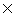 Альбом 9.1 Спецификации оборудования. МазутонасоснаяТиповой проект 903-2-21.85 Установка мазутоснабжения Q=13/44 куб.м/ч с резервуарами 23000 куб.м. Альбом 9.2 Спецификации оборудования. Сооружения слива мазута, слив и хранение жидких присадокТиповой проект 903-2-21.85 Установка мазутоснабжения Q=13/44 куб.м/ч с резервуарами 23000 куб.м. Альбом 9.3 Спецификации оборудования. Приемная емкость. Резервуарный паркТиповой проект 903-2-21.85 Установка мазутоснабжения Q=13/44 куб.м/ч с резервуарами 23000 куб.м. Альбом 9.4 Спецификации оборудования. Инженерные сетиТиповой проект 903-2-21.85 Установка мазутоснабжения Q=13/44 куб.м/ч с резервуарами 23000 куб.м. Альбом 10.1 Ведомости потребности в материалах. Мазутонасосная (каркасный вариант)Типовой проект 903-2-21.85 Установка мазутоснабжения Q=13/44 куб.м/ч с резервуарами 23000 куб.м. Альбом 10.2 Ведомости потребности в материалах. Мазутонасосная (вариант с кирпичными стенами)Типовой проект 903-2-21.85 Установка мазутоснабжения Q=13/44 куб.м/ч с резервуарами 23000 куб.м. Альбом 10.3 Ведомости потребности в материалах. Сооружения слива мазута, слив и хранение жидких присадок. Приемная емкостьТиповой проект 903-2-21.85 Установка мазутоснабжения Q=13/44 куб.м/ч с резервуарами 23000 куб.м. Альбом 10.4 Ведомости потребности в материалах. Резервуарный парк с железобетонными резервуарами. Генеральный план. Инженерные сетиТиповой проект 903-2-21.85 Установка мазутоснабжения Q=13/44 куб.м/ч с резервуарами 23000 куб.м. Альбом 10.5 Ведомости потребности в материалах. Резервуарный парк с металлическими резервуарами. Генеральный план. Инженерные сетиТиповой проект 903-2-21.85 Установка мазутоснабжения Q=13/44 куб.м/ч с резервуарами 23000 куб.м. Альбом 11 Прилагаемые материалы. Электротехническая часть. Связь и сигнализацияТиповой проект 902-5-3 Осадкоуплотнители диаметром 30 м с насосной станцией. Альбом 1 Пояснительная запискаТиповой проект 902-5-3 Осадкоуплотнители диаметром 30 м с насосной станцией. Альбом 2 Технологическая, санитарно-техническая и электротехническая частиТиповой проект 902-5-13.86 Корпус обезвоживания осадка сточных вод с 4 вакуум-фильтрами Бсх ОУ-10-1,8. Альбом 5 Электротехническая часть. Автоматизация. Связь и сигнализацияТиповой проект 902-5-13.86 Корпус обезвоживания осадка сточных вод с 4 вакуум-фильтрами Бсх ОУ-10-1,8. Альбом 3 Архитектурно-строительные решения. Конструкции железобетонные и металлические. Показатели изменения сметной стоимостиТПД. Здания, сооружения, конструкции и узлы (ноябрь 2023 года)Типовой проект 224-1-442.85 Школа на 22 класса (834-864 учащихся) со стенами из кирпича. Альбом 1 Чертежи архитектурно-строительные, технологические, кинотехнологические и постановочного освещения сцены.Типовой проект 224-1-442.85 Школа на 22 класса (834-864 учащихся) со стенами из кирпича. Альбом 2 Чертежи санитарно-технические, электрооборудования, связи и сигнализации, автоматикиТиповой проект 224-1-442.85 Школа на 22 класса (834-864 учащихся) со стенами из кирпича. Альбом 3 Задание заводу-изготовителюТиповой проект 224-1-442.85 Школа на 22 класса (834-864 учащихся) со стенами из кирпича. Альбом 4 Дополнительные чертежи для варианта с хозяйственно-бытовыми помещениями в подвалеТиповой проект 224-1-442.85 Школа на 22 класса (834-864 учащихся) со стенами из кирпича. Альбом 5 Дополнительные чертежи для варианта приспособления школы под лечебное учреждениеТиповой проект 224-1-442.85 Школа на 22 класса (834-864 учащихся) со стенами из кирпича. Альбом 6 Задание заводу-изготовителю (вариант приспособления школы под лечебное учреждение)Типовой проект 224-1-442.85 Школа на 22 класса (834-864 учащихся) со стенами из кирпича. Альбом 7 Проектная документация на перевод хозяйственно-бытовых помещений в подвале под ПРУТиповой проект 224-1-442.85 Школа на 22 класса (834-864 учащихся) со стенами из кирпича. Альбом 8 Часть 1 Спецификация оборудованияТиповой проект 224-1-442.85 Школа на 22 класса (834-864 учащихся) со стенами из кирпича. Альбом 8 Часть 2 Спецификация оборудования для варианта с хозбытовыми помещениями в подвалеТиповой проект 224-1-442.85 Школа на 22 класса (834-864 учащихся) со стенами из кирпича. Альбом 8 Часть 3 Спецификация оборудования для варианта приспособления школы под лечебное учреждениеТиповой проект 224-1-442.85 Школа на 22 класса (834-864 учащихся) со стенами из кирпича. Альбом 12 Ведомость потребности в материалахТиповой проект 224-9-11 Cпальный корпус на 120 мест (со столовой) для строительства при сельских школах-интернатах. Альбом 1 Архитектурно-строительная, технологическая, санитарно-техническая и электрическая частиТиповой проект 224-9-11 Cпальный корпус на 120 мест (со столовой) для строительства при сельских школах-интернатах. Альбом 3 СметыТиповой проект 224-9-131 Универсальный блок на 6 учебных помещений (для пристроек к существующим зданиям сельских школ, построенных по проектам прошлых лет) со стенами из кирпича. Альбом 1 Материалы для привязки, чертежи нулевого цикла работ, архитектурно-строительные и технологические чертежиТиповой проект 224-9-131 Универсальный блок на 6 учебных помещений (для пристроек к существующим зданиям сельских школ, построенных по проектам прошлых лет) со стенами из кирпича. Альбом 3 Заказные спецификацииТиповой проект 409-28-25 Бетоносмесительная установка производительностью 15 куб.м/час СБ-70 (закрытое исполнение). Альбом 1 Общая, технологическая, электротехническая, архитектурно-строительная и санитарно-техническая частиСерия ИИ24-2 Железобетонные плиты для перекрытий типа 2, с опиранием на ригели прямоугольного сечения #M12291 1301918550#SТПД. Дорожное строительство (ноябрь 2023 года)Альбом типовых конструкций по применению Геооблочки-ГеоФрамСсылки ведут на документы в системе «Техэксперт».Если ссылки неактивны или при переходе возникает ошибка, вероятно, вы не являетесь пользователем «Техэксперт» или у вас не настроена утилита «КАссист». Обратитесь к представителю «Техэксперт» в вашем регионе.